Plán akcí mateřské školypro školní rok 2021/2022 ZÁŔÍ„Začínáme“„Já a moje školka“- tvoření sluníček, malování pravidel ve třídě   spojené s otisky rukoutřídní schůzka s rodičiEvropský týden mobility - Den bez aut - využití dopravních značek a odrážedel na zahraděEvropský den jazyků - anglické názvy barev, poslech pohádky v anglickém a českém jazycesázení rýmovníku - posílení imunity na zimní měsícepodzimní radovánky na školní zahraděprocházka lesíkem, prohlídka posedu (myslivci)návštěva logopedky pí. Jahodové - vyšetření řečifotografování dětízábavná školka Pavla Novákajóga pro děti (cvičení)ŘÍJENkroužek Hravé angličtiny pro předškolákydýňováníSvětový den výživy-ochutnávka ovoce a zeleniny, pečení štrůdlu, brambor, švestkového koláče, ochutnávka moštu, povidel, jablíčkového kompotuDrakiáda při pobytu venkusběr přírodnin - výroba zvířátek, panáčkůLISTOPADkolektivní práce Podzimníček, Podzimní deštník (lepení listů…)památka zesnulých (zapálení svíček)„čistá planeta“- vyrábění z odpadových materiálůzhotovení ponožky na mikulášskou  nadílkuadvent – znaky (příprava jarmarku)jóga pro děti PROSINECmikulášská nadílkavánoční tradice, pečení perníčkůprohlídka betlému ve vesnici„čas přání a zázraků“- dopis Ježíškovinávštěva kostela (betlém - atmosféra vánoc…)vánoční nadělování LEDENTří králové koledování - výroba korunkrmení ptáčků - zhotovení krmítekhry na sněhu - stavění sněhuláků, sáňkování, bobovánítřídní schůzka s rodičikarneval ve spolupráci s rodiči (dle epid. situace)jóga pro děti ÚNORsněhové dovádění (dle počasí)masopustní veselice - smažení koblihůhudební výchovný koncert „Já nic, já muzikant“jóga pro děti BŘEZENMěsíc knihy - návštěva místní knihovnyvynášení zimy - „Přišlo jaro do vsi“Den vody - modrý den prohlídka požární zbrojnice, hasičského autaPožární ochrana očima dětí – výtvarná soutěžDUBENDen země - sběr papíruvelikonoční barevné dny - barevná trikavelikonoční koledování, tradicekloboukový denměsíc bezpečnosti - „Pozor, děti červená“fotografování dětí (svátek maminek)slet čarodějnic – kostýmypreventivní screeningové vyšetření zrakujóga pro děti KVĚTENDen otevřených dveří v MŠZápis do MŠ,,Kdo mě má rád jako ty?“- maminčin svátek – besídkaJóga pro děti ČERVEN Na shledanou kamarádiDen dětí – slavíme svátek – sportovní den, malování triček, balónkůvýlet do Říkovicexkurze do kravína v Břestunávštěva Podzámecké zahrady v KroměřížiDen otců – výrobky pro tatínkyindiánské dopoledne – hledání pokladufotografování dětí, předškoláků na tabloslavnostní rozloučení s předškolákyV průběhu školního roku oslavy narozenin, svátků spojené se zpěvem a přáním kamarádům.Výše uvedené činnosti budou doplňovány aktuální nabídkou dle epidemiologické situace.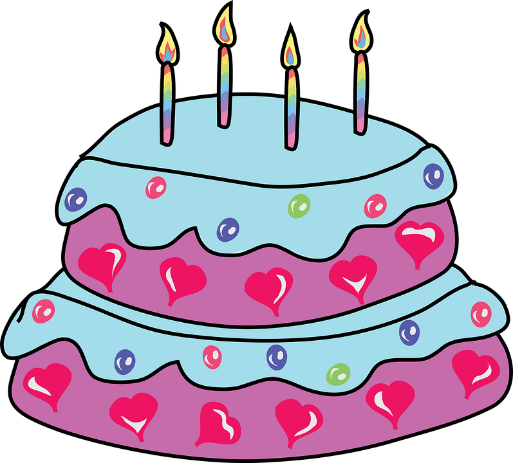 